Relatório fotográfico dos bensLOTE 01 – KOMBI ESCOLAR, Patrimônio 10102.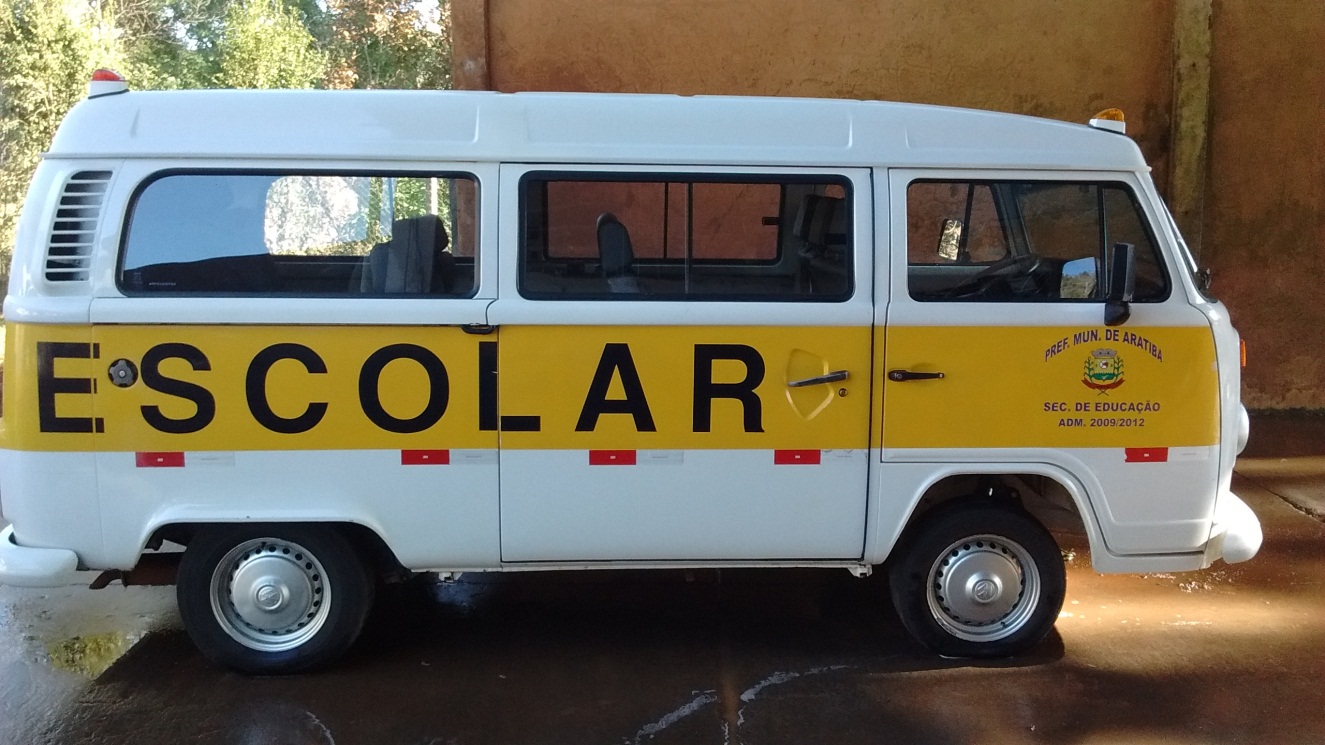 LOTE 02 – MAQUINA P/ CORTE MANUAL PLASMA, Patrimônio 10128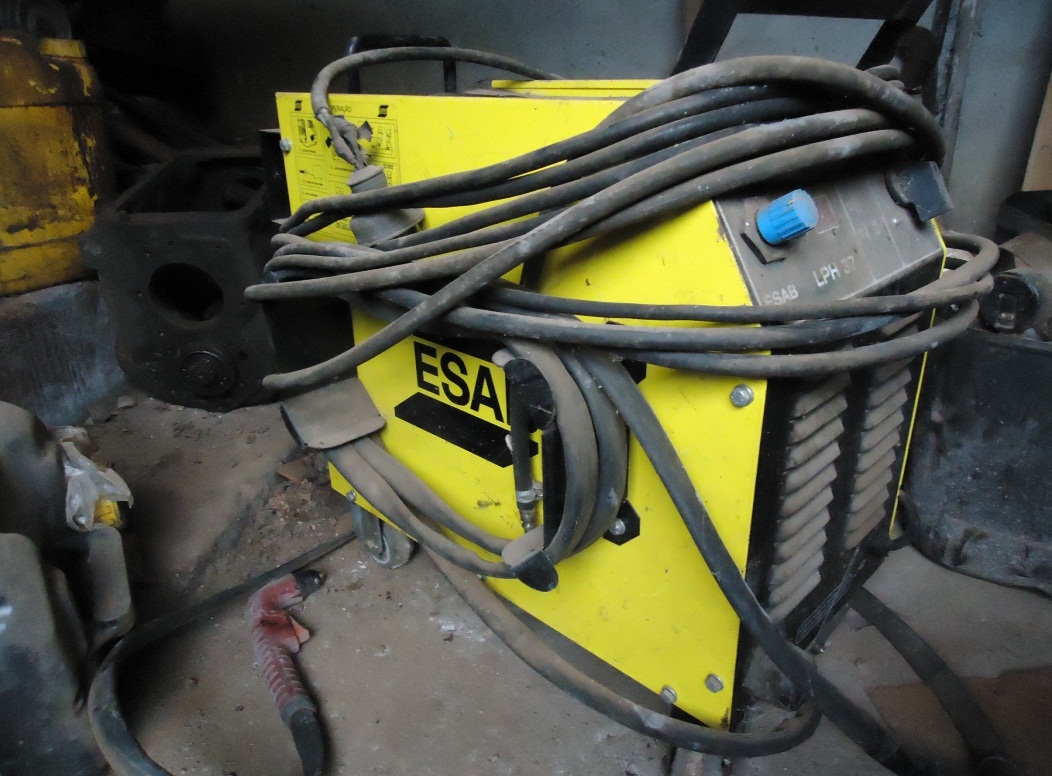 LOTE 03 – PNEUS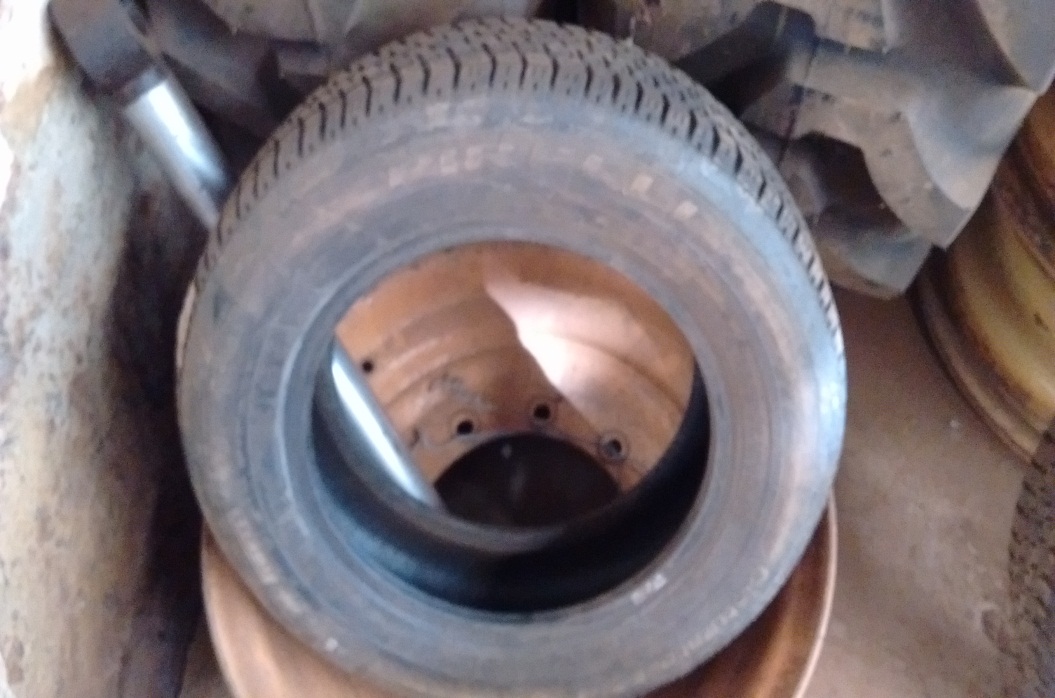 LOTE 04 – PNEUS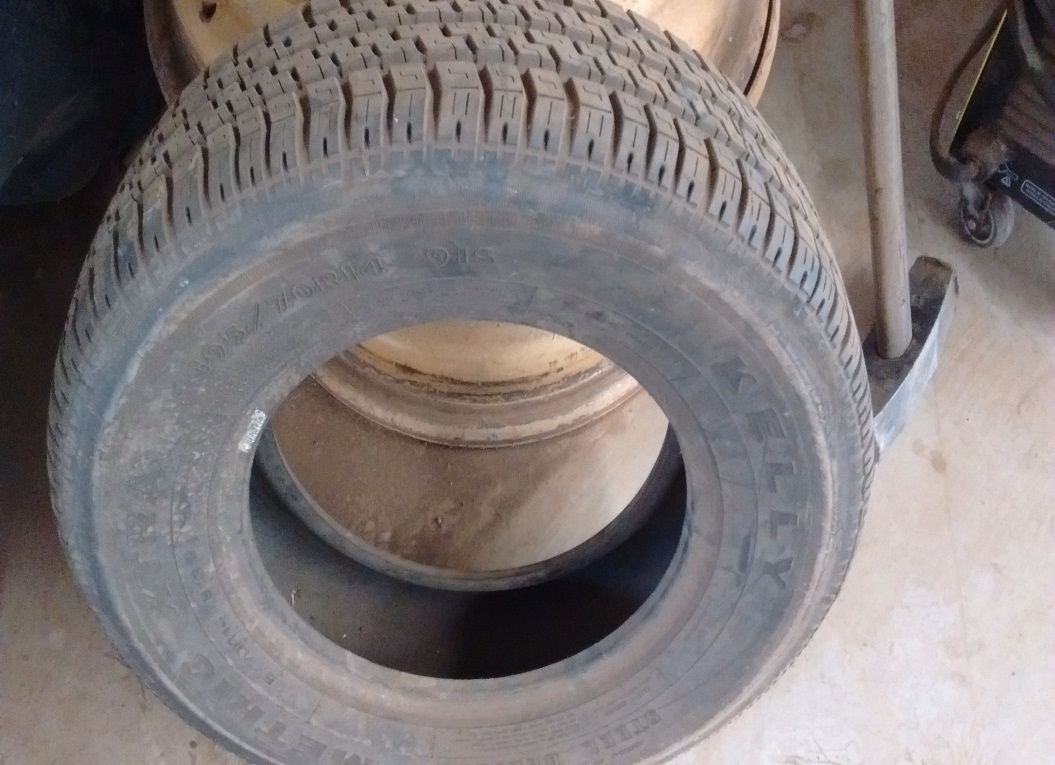 LOTE 05 – PNEUS 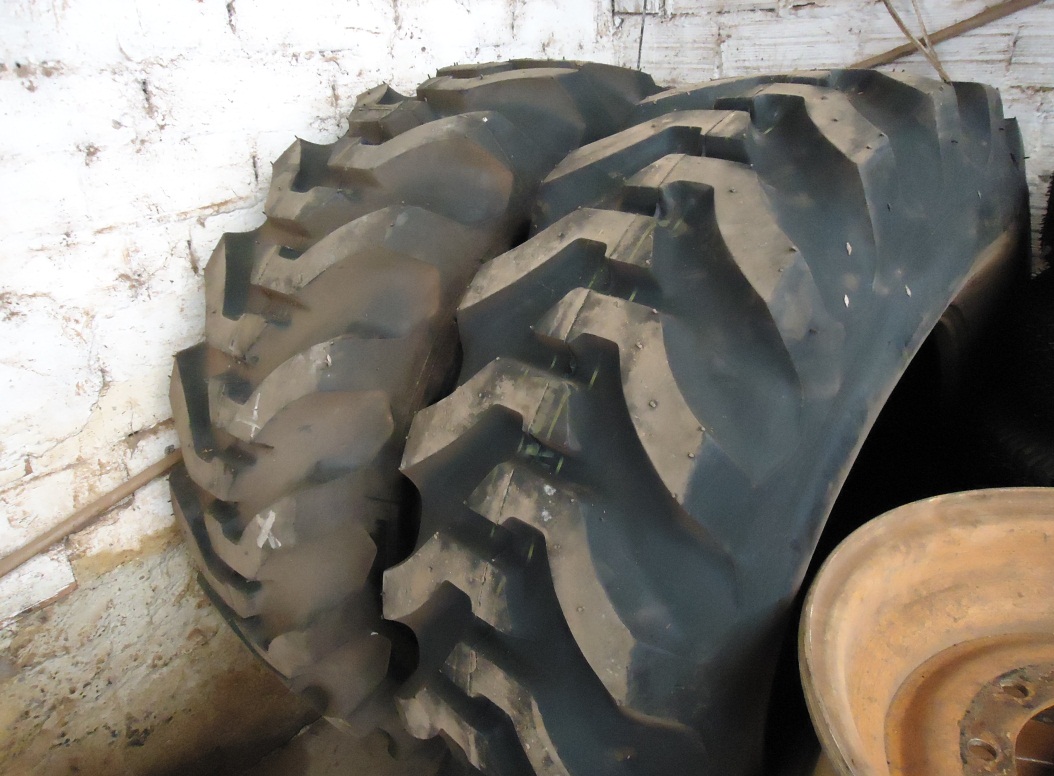 LOTE 06– RODAS 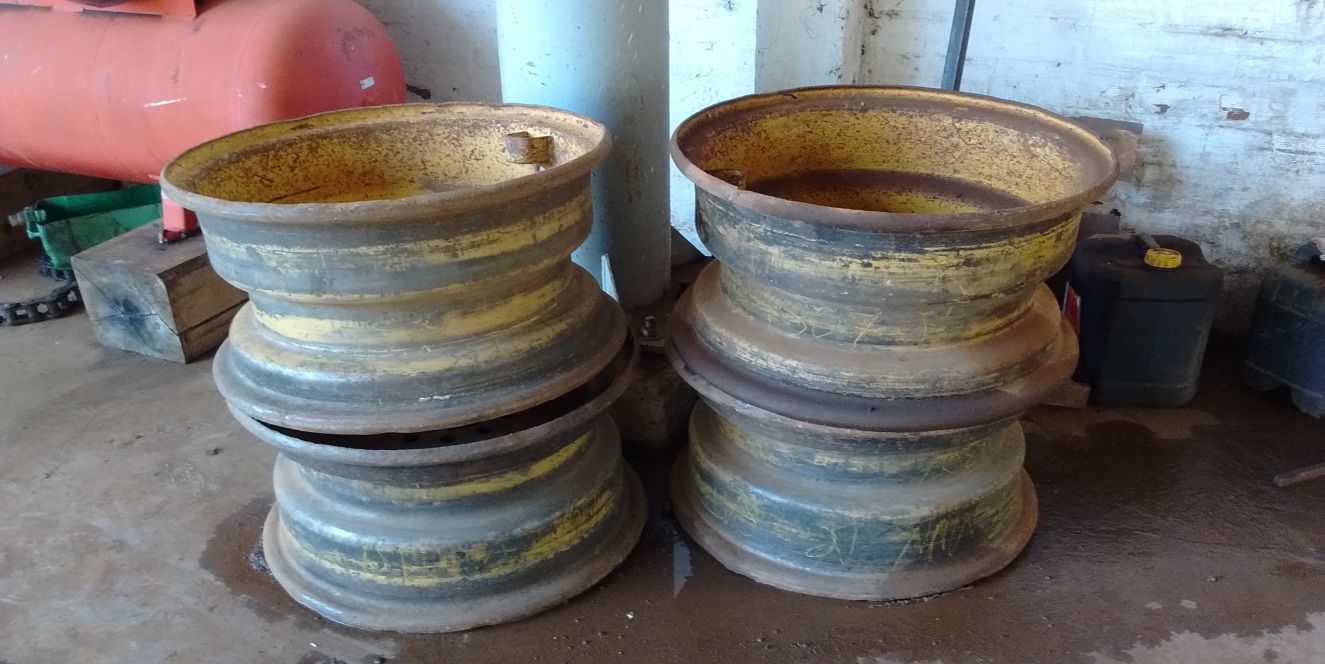 LOTE 07 – MAQUINA DE RECARGA DE CARTUCHO, Patrimônio 10338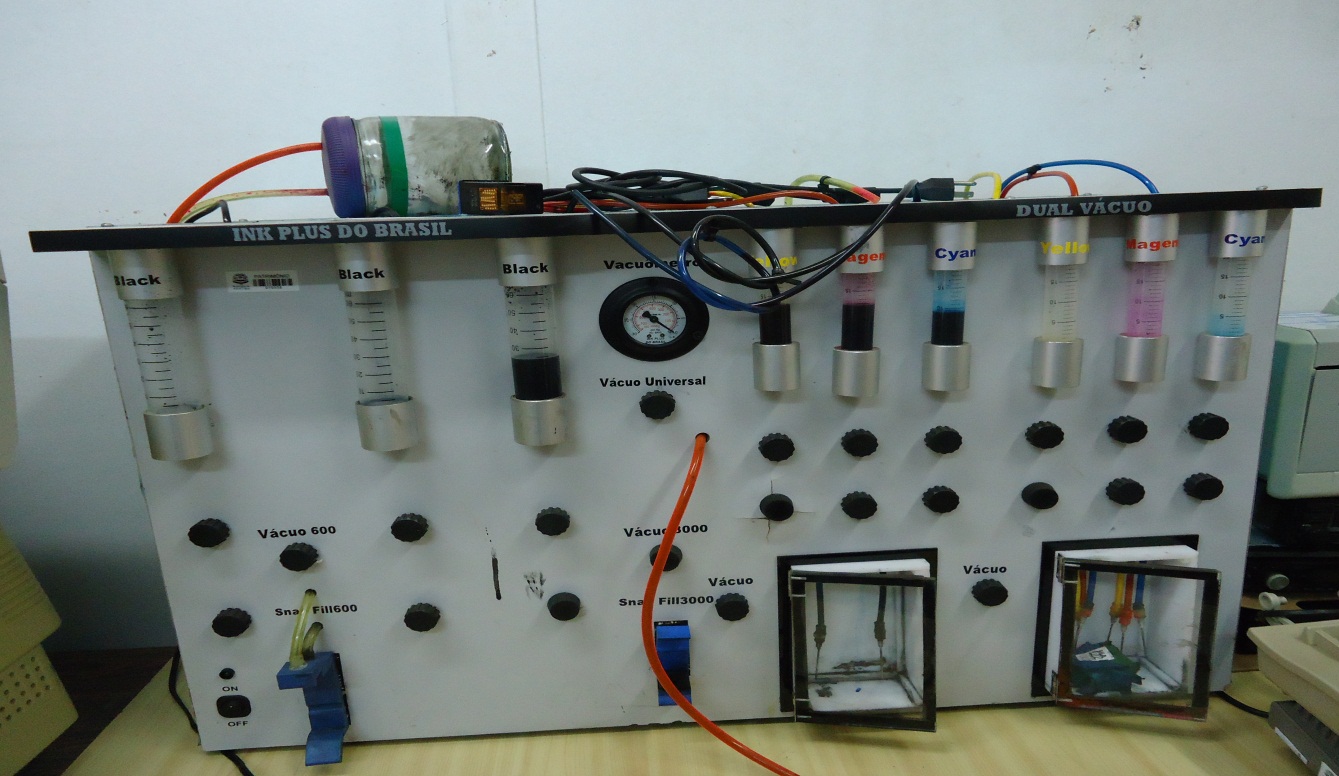 LOTE 08– MAQUINA DE COSTURA OVERLOK, Patrimônio 9489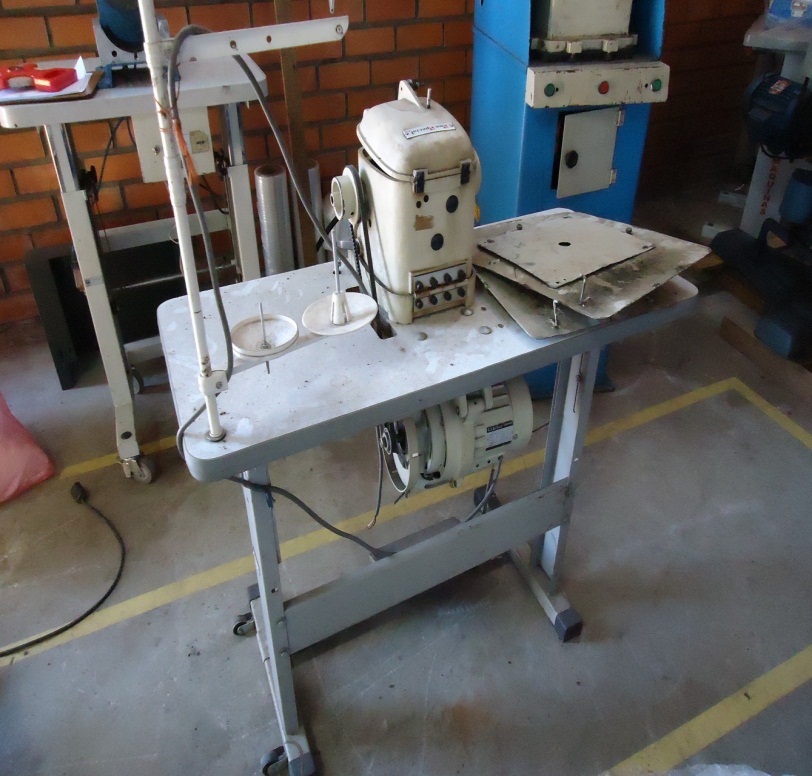 LOTE 09 – MAQUINA DE COSTURA LATERAL, Patrimônio 9490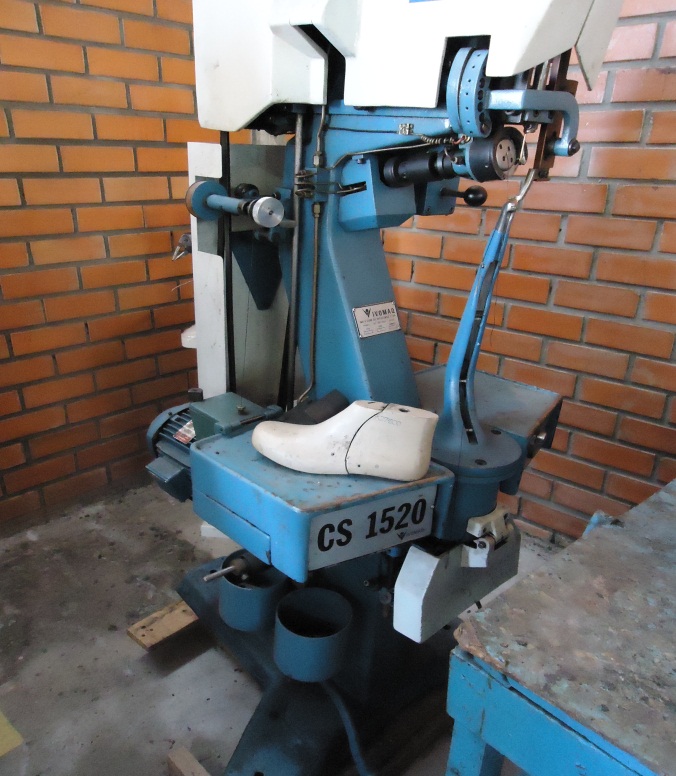 LOTE 10– ESTUFA PARA REATIVAR BICO, Patrimônio 9493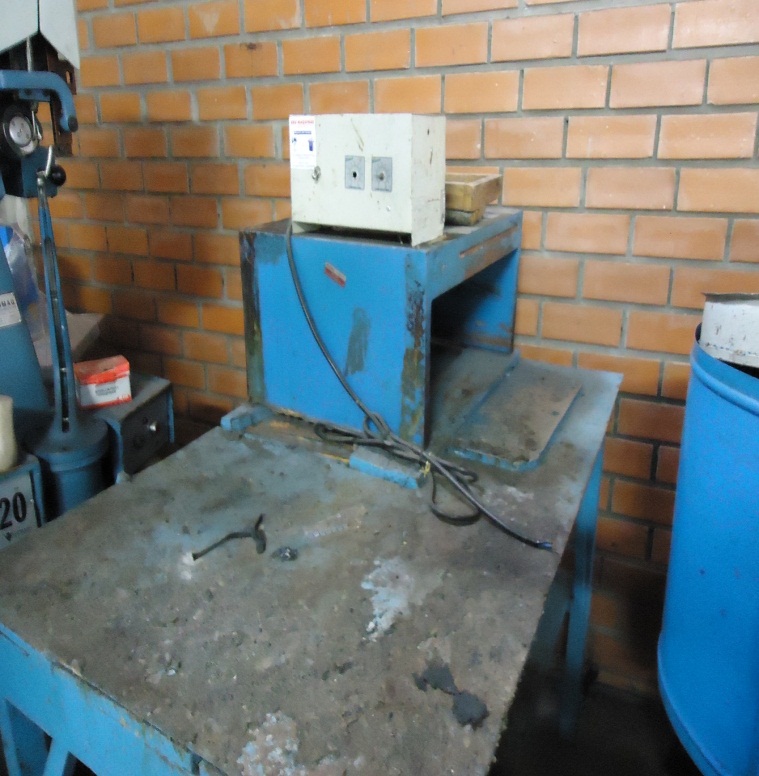 LOTE 11– PRENSA BOCA DE SAPO, Patrimônio 9496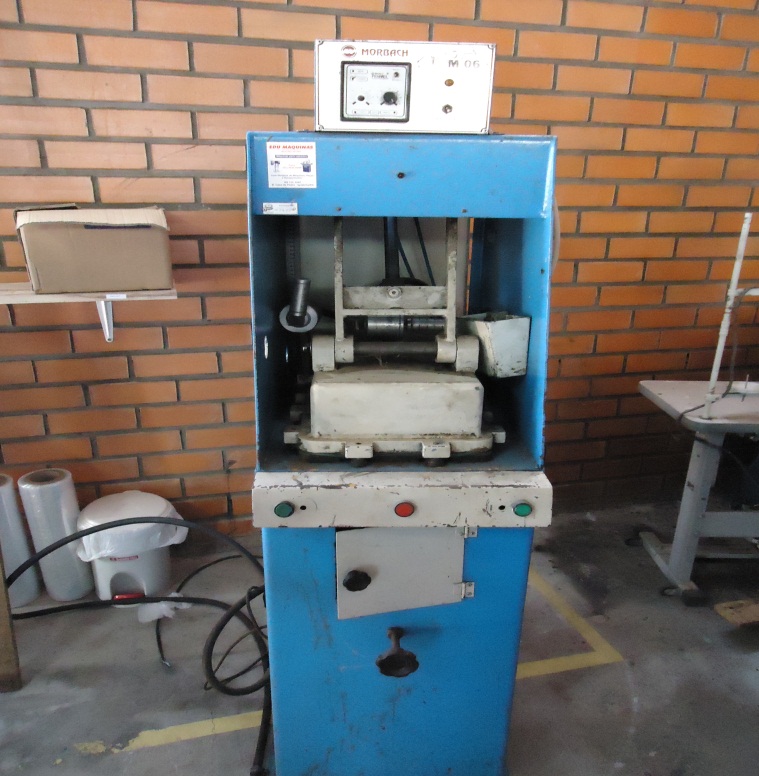 LOTE 12 – PRENSA CONCAVA PNEUMÁTICA, Patrimônio 9497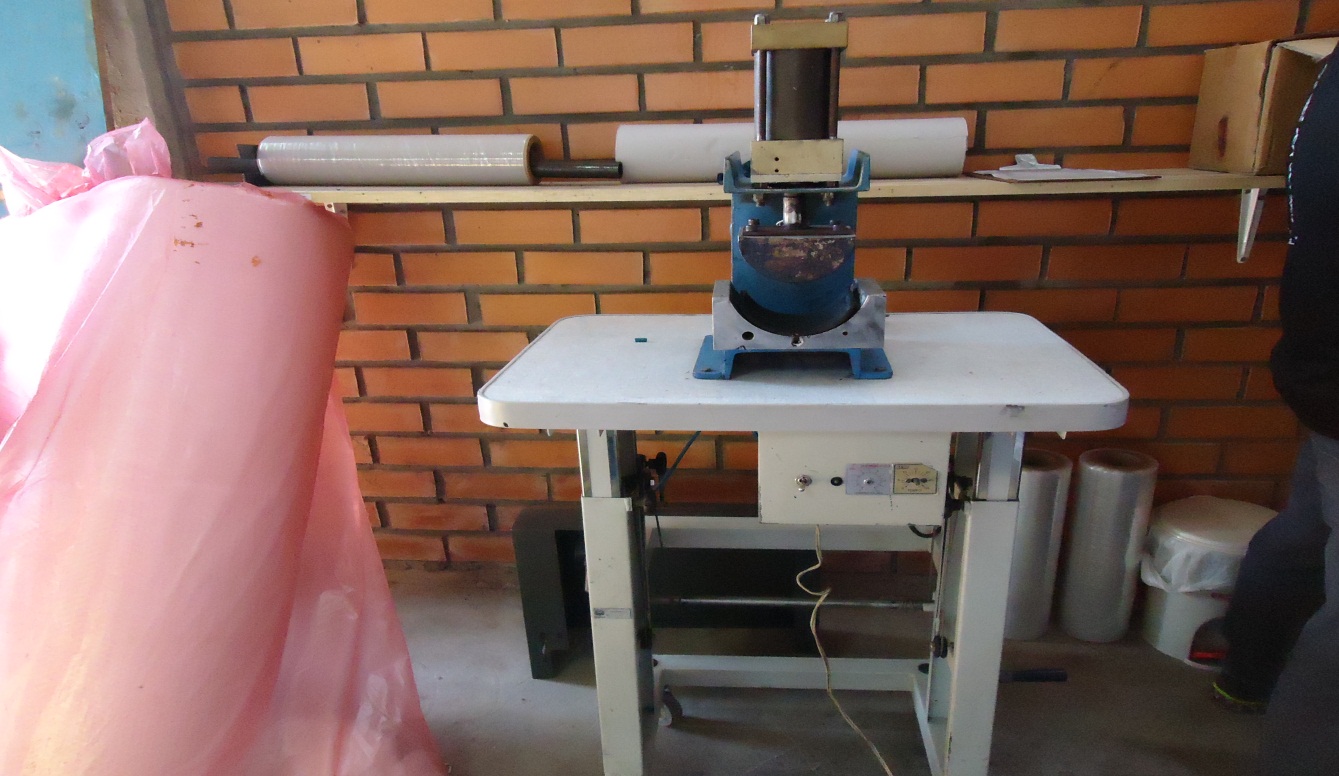 LOTE 13 – MAQUINA DE CARIMBAR PNEUMÁTICA, Patrimônio 9498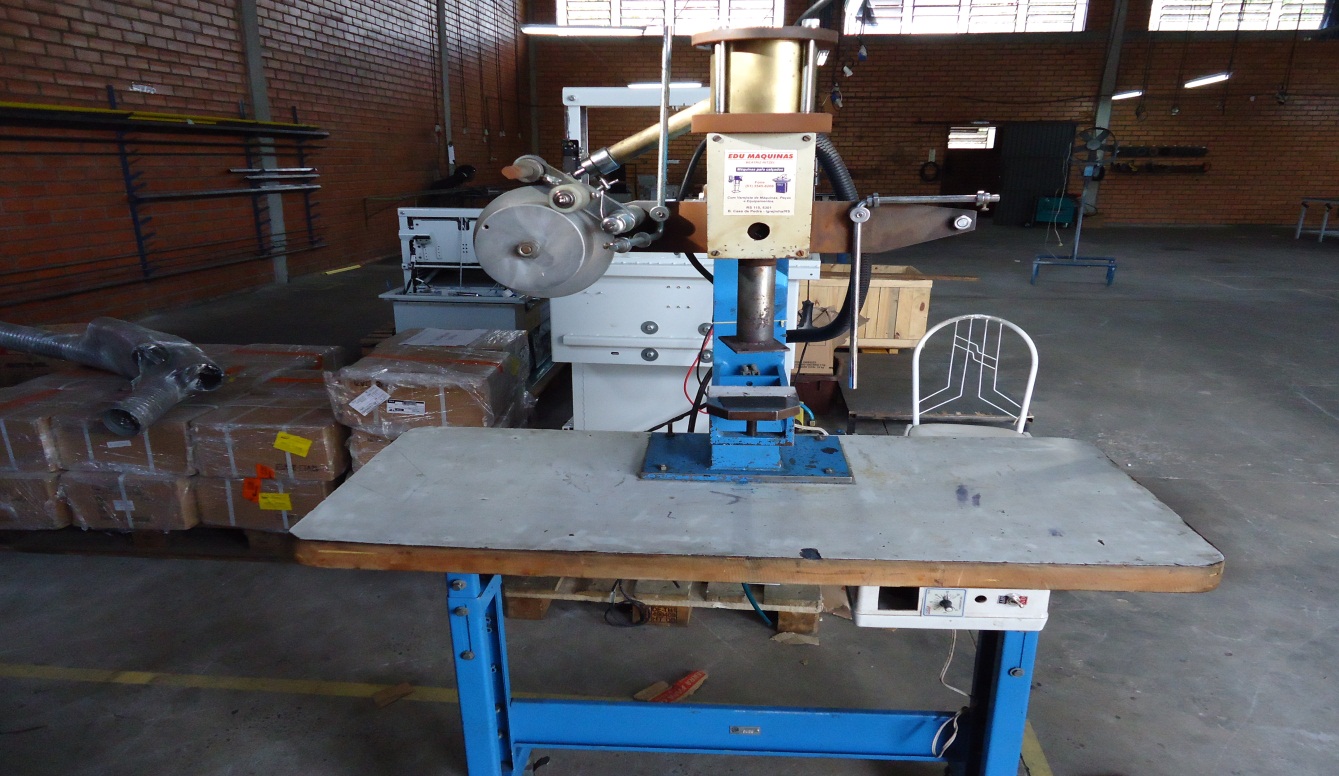 LOTE 14 – MAQUINA P/ RISCAR LATERAL DE SAPATO PNEUMATICA, Patrimônio 9499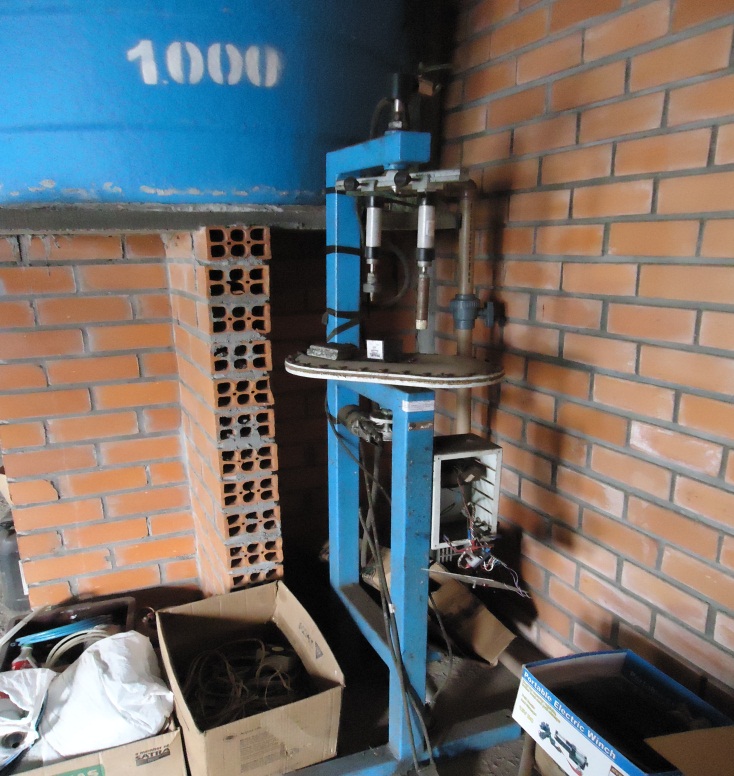 LOTE 15– MAQUINA DE REFILAR SOLADO, Patrimônio 9500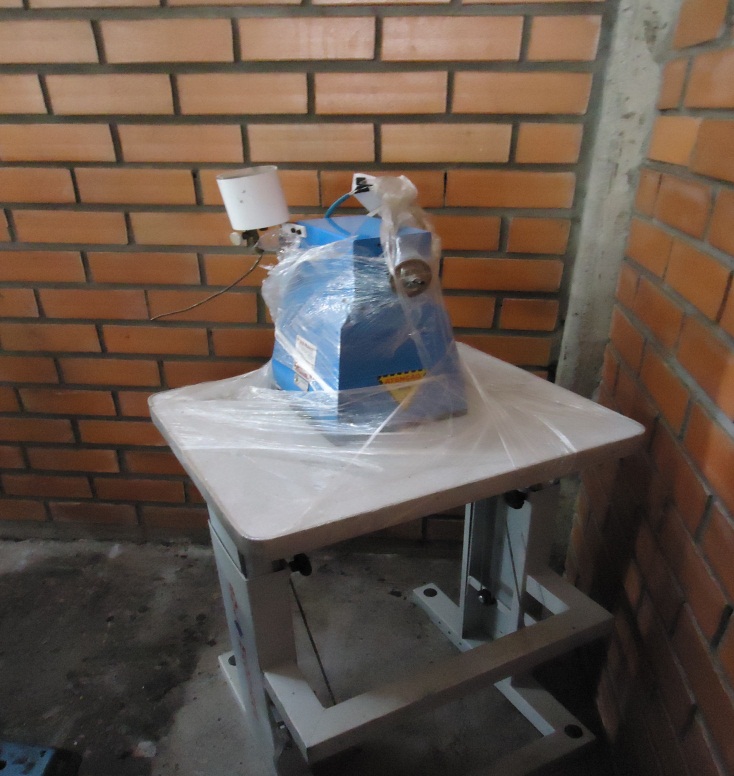 